Technical working party for vegetablesForty-Eighth Session
Paestum, Italy, June 23 to 27, 2014REPORT ON DEVELOPMENTS WITHIN UPOVDocument prepared by the Office of the Union

Disclaimer:  this document does not represent UPOV policies or guidance	The Annex to this document contains a copy of a presentation “Reports on Developments within UPOV” to be made by the Office of the Union at the forty-eighth Session of the Technical Working Party for vegetables. [Annex follows]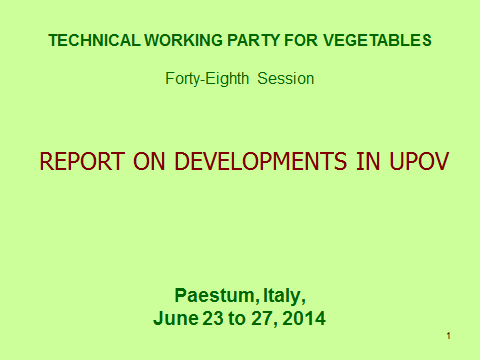 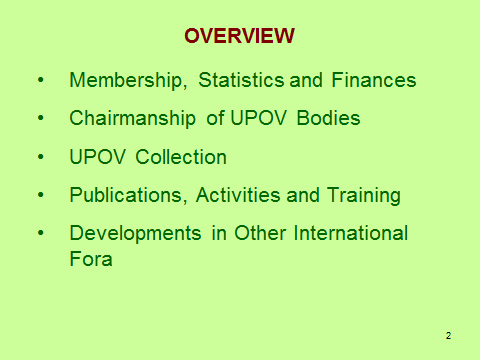 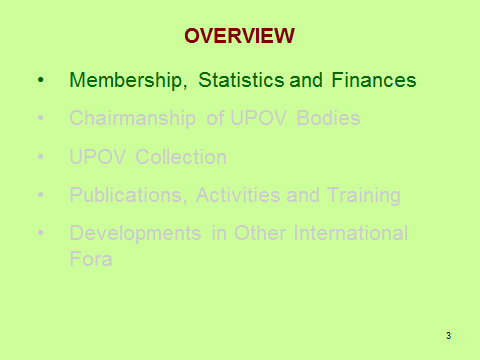 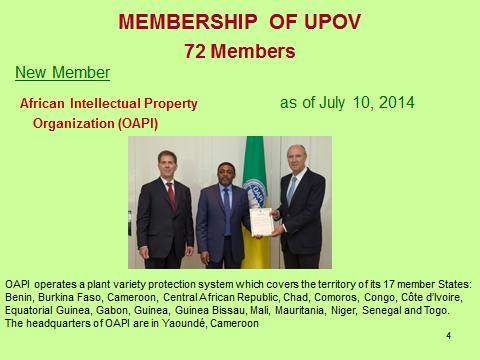 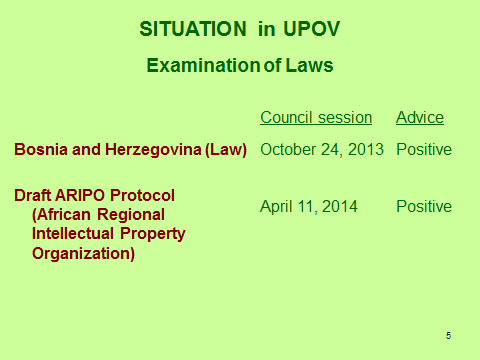 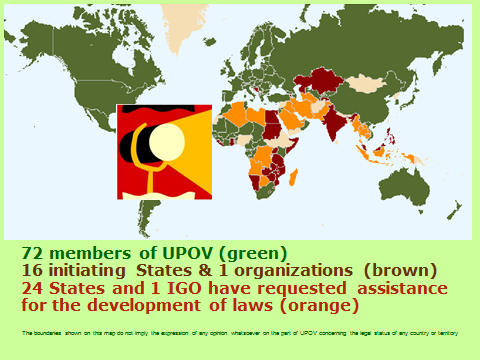 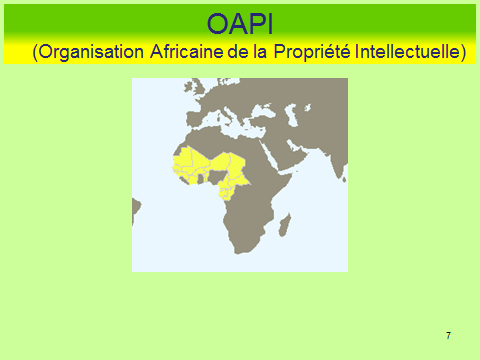 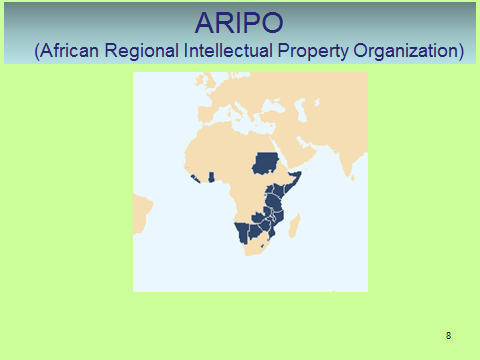 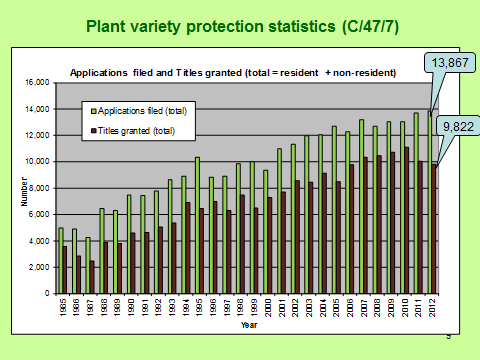 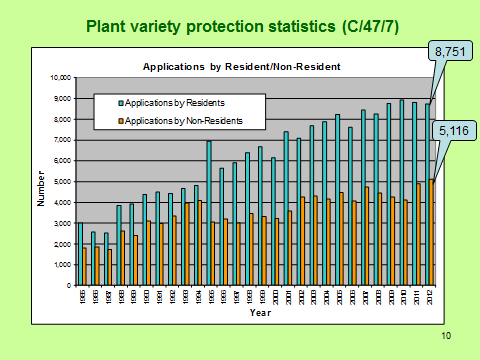 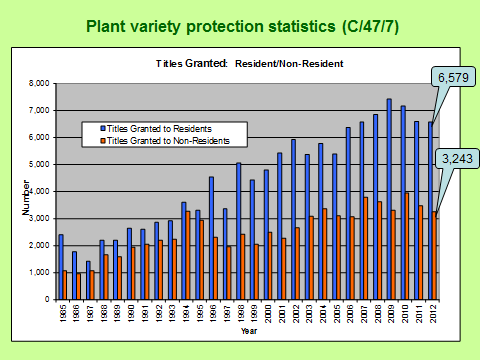 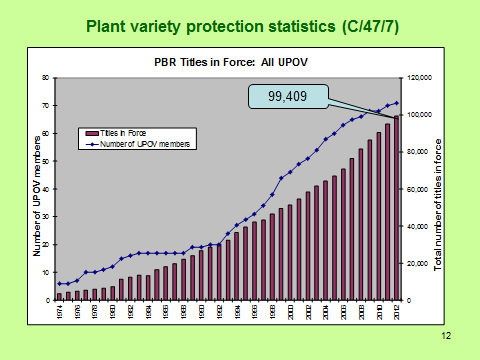 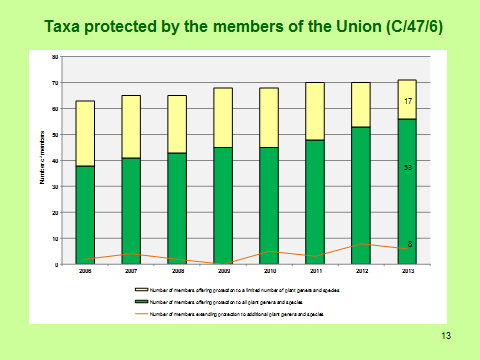 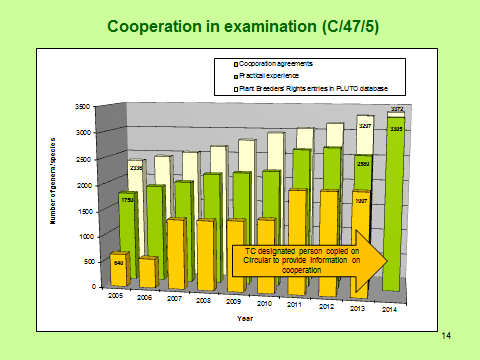 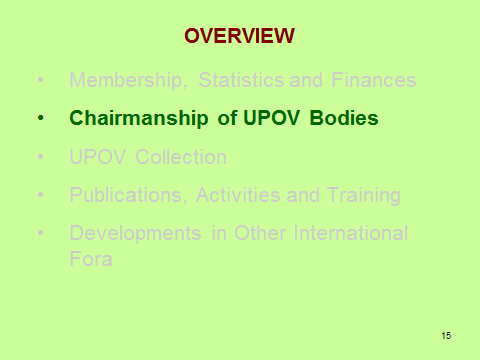 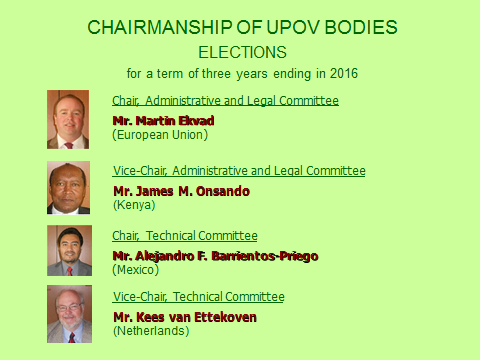 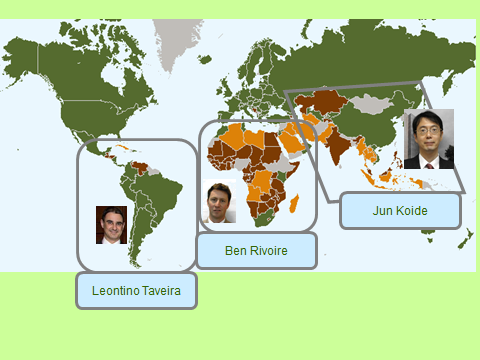 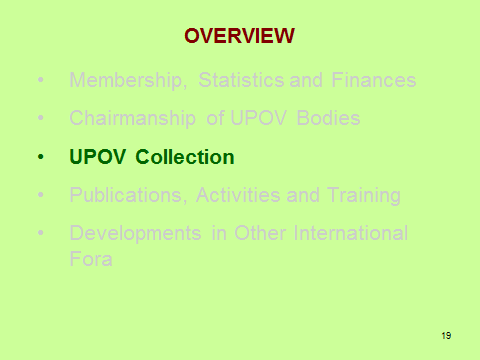 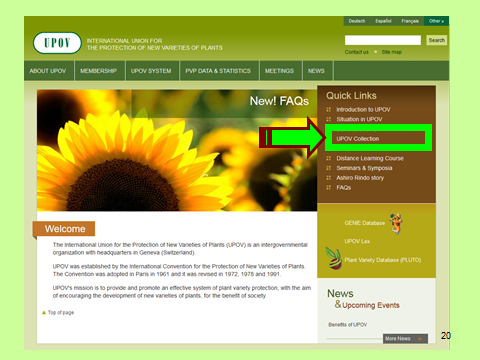 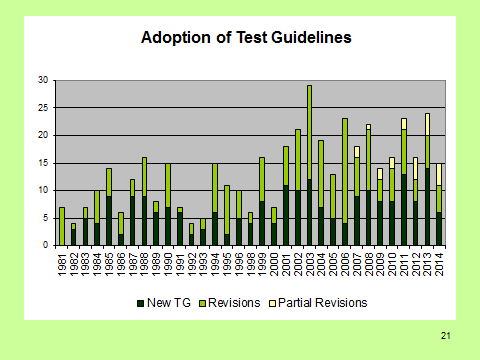 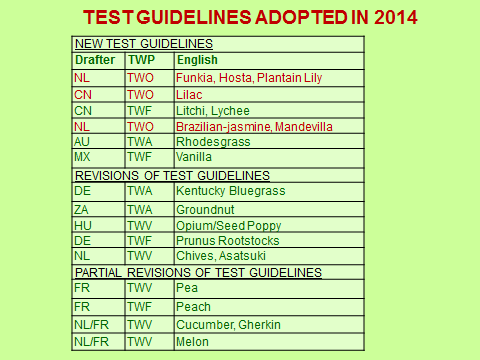 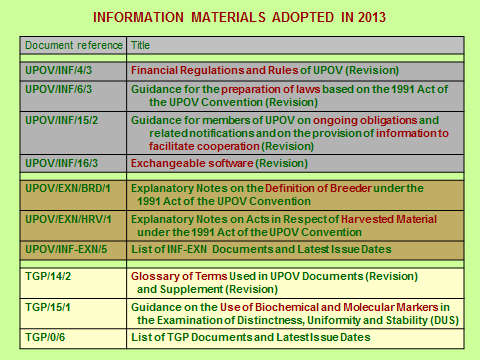 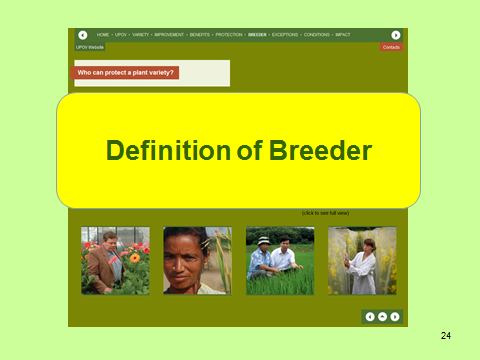 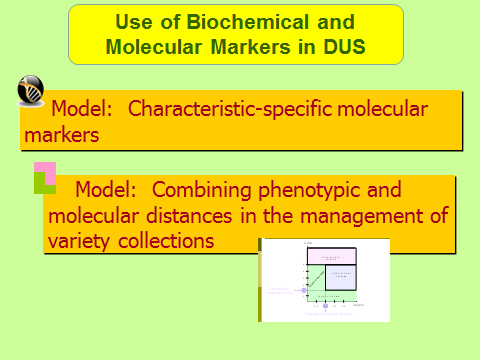 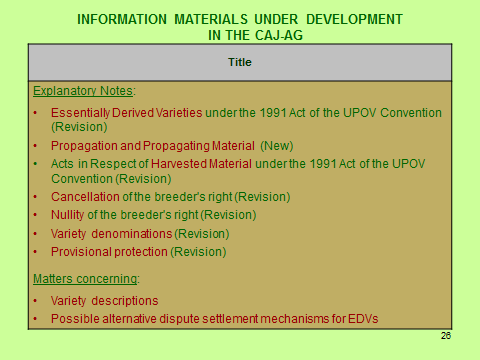 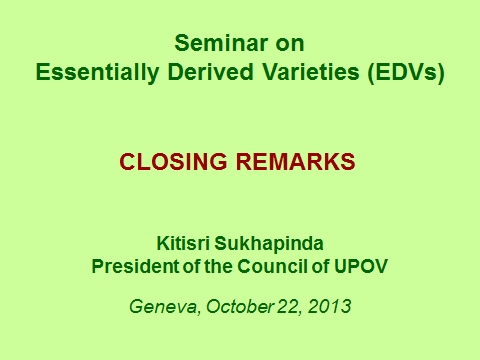 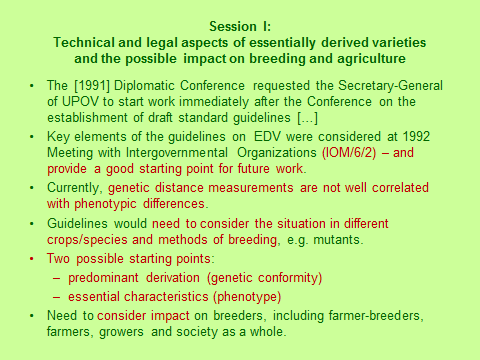 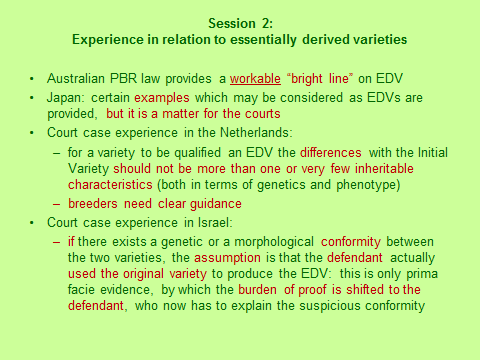 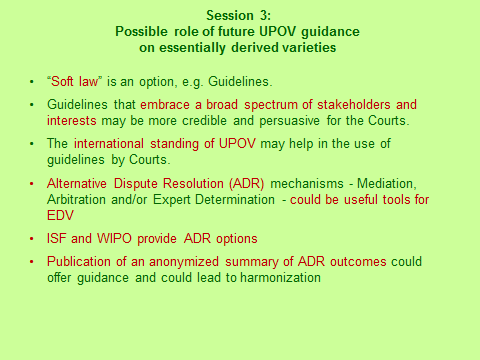 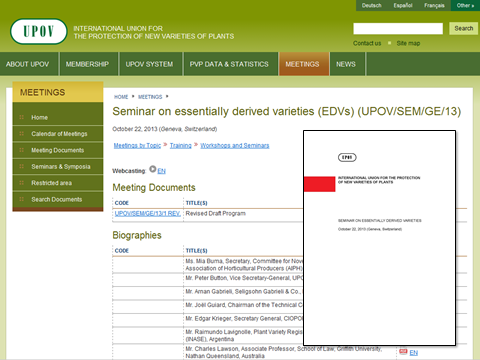 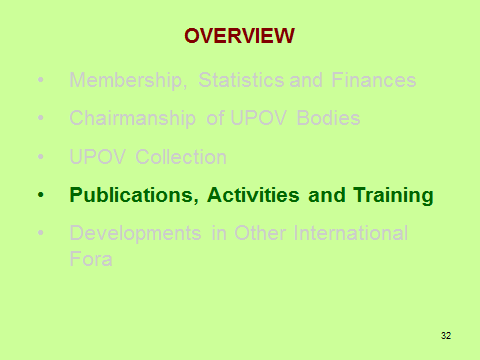 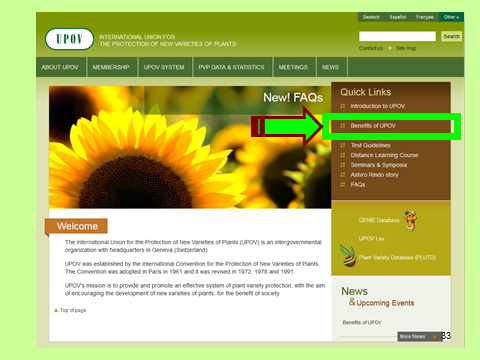 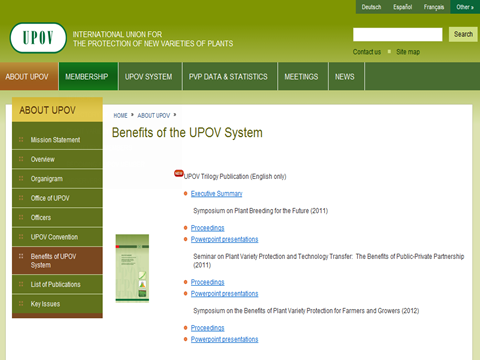 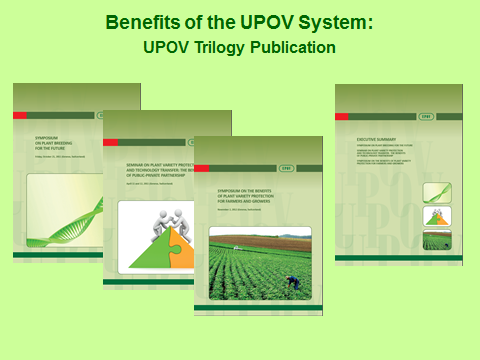 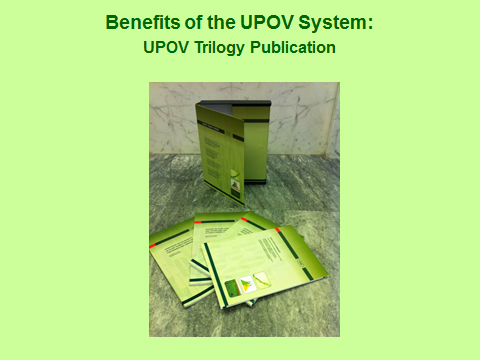 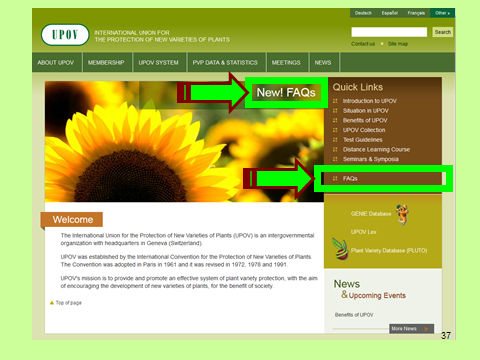 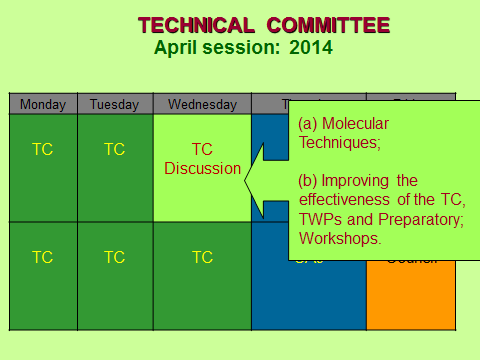 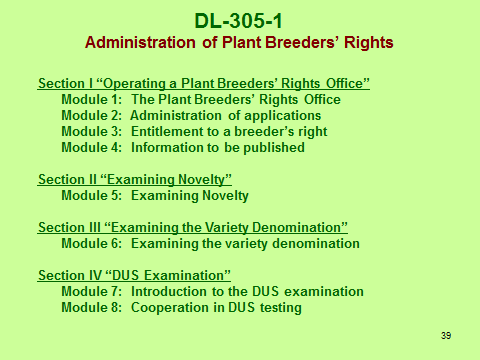 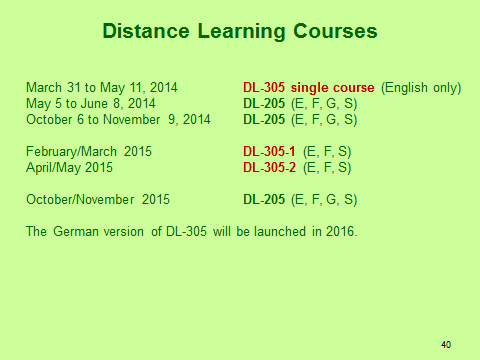 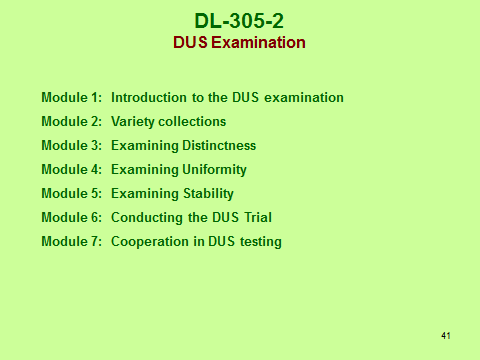 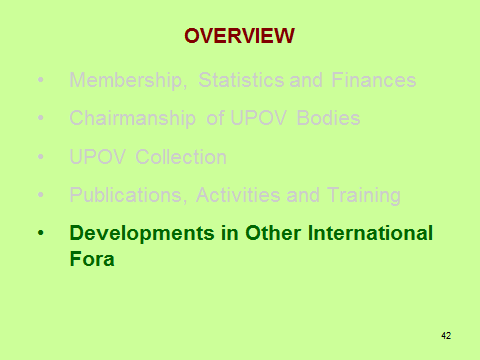 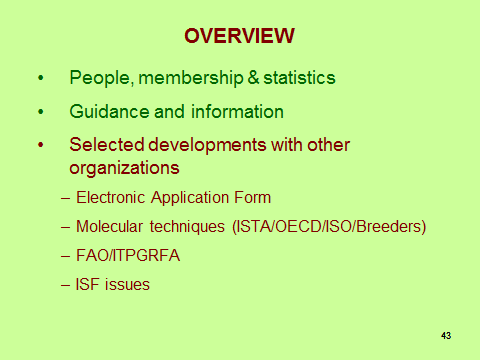 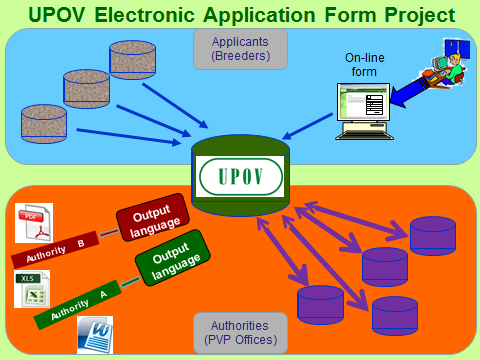 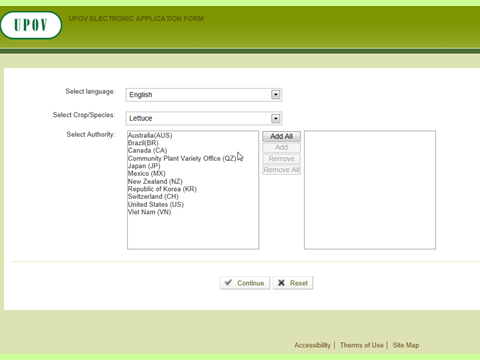 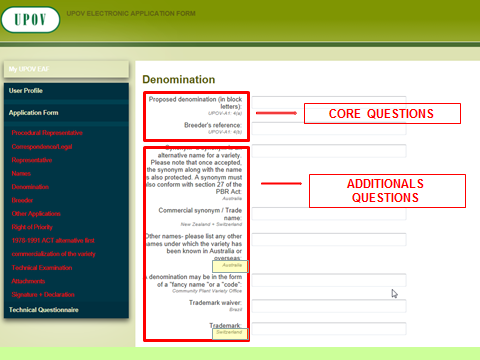 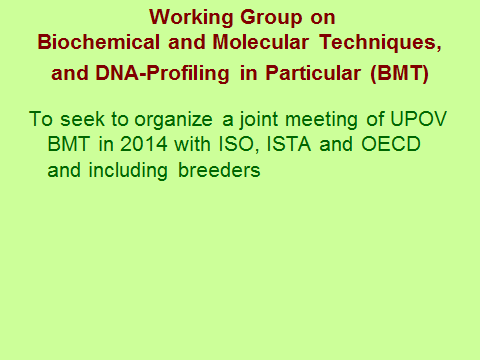 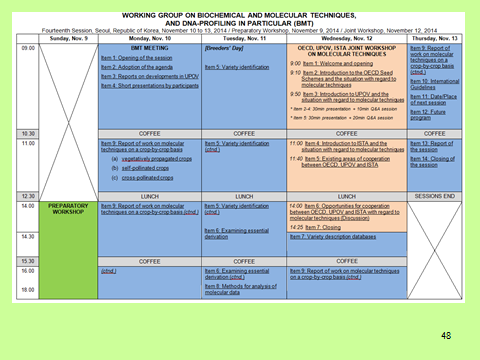 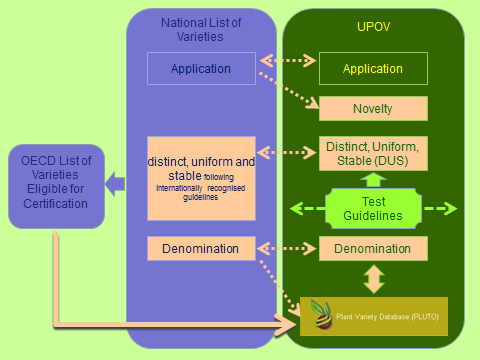 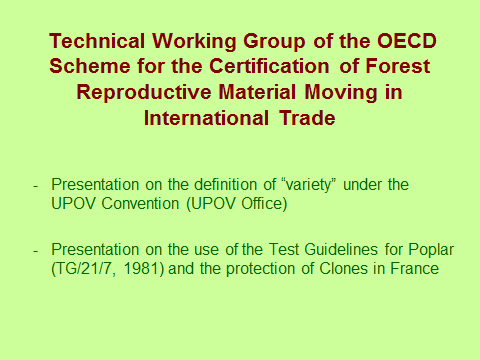 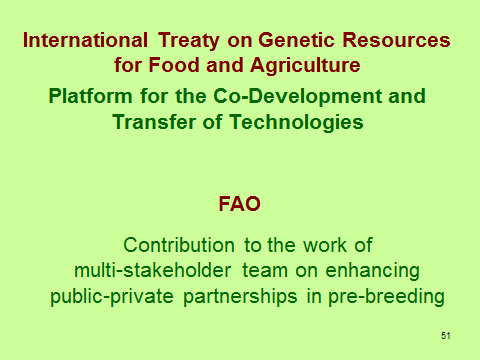 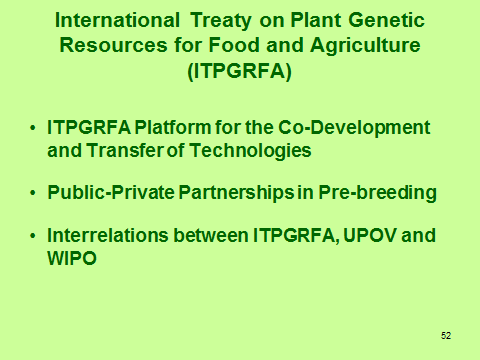 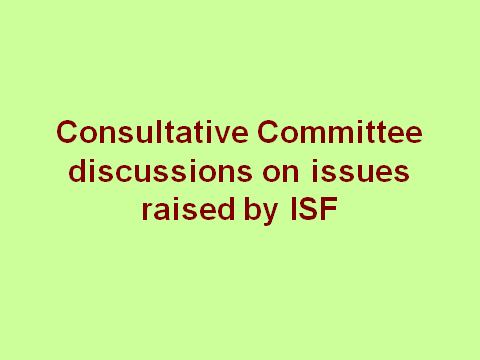 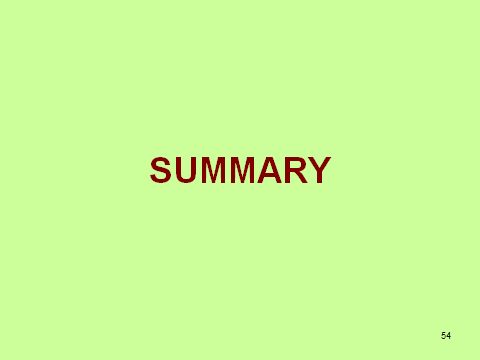 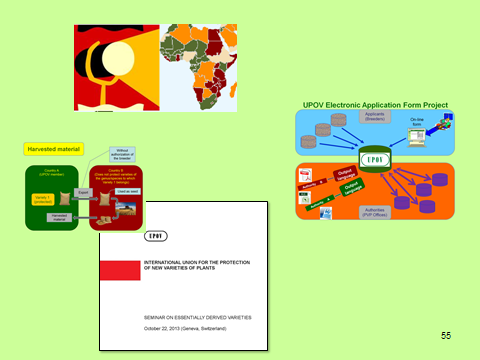 [End of Annex and of document]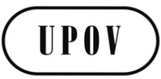 ETWV/48/24ORIGINAL:  EnglishDATE:  June 19, 2014INTERNATIONAL UNION FOR THE PROTECTION OF NEW VARIETIES OF PLANTS INTERNATIONAL UNION FOR THE PROTECTION OF NEW VARIETIES OF PLANTS INTERNATIONAL UNION FOR THE PROTECTION OF NEW VARIETIES OF PLANTS GenevaGenevaGeneva